Красносулинский район, х. Большая ФедоровкаМуниципальное бюджетное общеобразовательное учреждениеБольше-Федоровская средняя общеобразовательная школа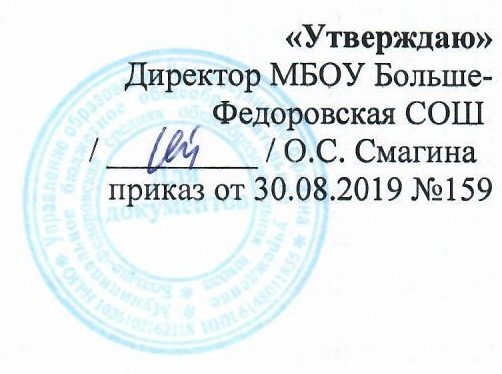 РАБОЧАЯ  ПРОГРАММА2019/2020 учебный годПояснительная запискаЦелью уроков изобразительного искусства в начальной школе является реализация фактора развития, формирование у детей целостного, гармоничного восприятия мира, активизация самостоятельной творческой деятельности, развитие интереса к природе и потребность в общении с искусством; формирование духовных начал личности, воспитание эмоциональной отзывчивости и культуры восприятия произведений профессионального и народного (изобразительного) искусства; нравственных и эстетических чувств; любви к родной природе, своему народу, к многонациональной культуре.Задачи изучения предмета «Изобразительное искусство»:воспитание устойчивого интереса к изобразительному творчеству, уважения к культуре и искусству разных народов, способности проявления себя в искусстве; обогащение нравственных качеств, а также формирование художественных и эстетических предпочтений;развитие творческого потенциала ребенка в условиях активизации воображения и фантазии; способности к эмоционально-чувственному восприятию окружающего мира природы и произведений разных видов искусства; развитие навыков сотрудничества в художественной деятельности; желания привносить в окружающую действительность красоту;освоение разных видов пластических искусств: живописи, графики, декоративно- прикладного искусства, архитектуры и дизайна;овладение выразительными средствами изобразительного искусства, языком графической грамоты и разными художественными материалами с опорой на возрастные интересы и предпочтения детей, их желания выразить в своем творчестве свои представления об окружающем мире;развитие опыта художественного восприятия произведений искусства.Фактор развития реализуется в программе посредством развития дифференцированного зрения, восприятия разных видов искусства, освоения выразительности художественно-образного языка изобразительного искусства, приоритетности самостоятельной художественно-творческой деятельности школьник.Основой педагогического процесса в преподавании изобразительного искусства является органическое единство учебного и воспитательного процессов в условиях интеграции и взаимодействия с другими образовательными дисциплинами.На третьем году обучения учащиеся осваивают общие для различных искусств художественно-выразительные особенности образного языка: ритм и настроение, движение, композицию, пространство; раскрывают взаимосвязь элементов композиции (музыкальной, изобразительной, архитектурной, декоративной и др.), получают представление о композиционном центре.У детей формируется понятие культуры как целостного явления: человек - природа - среда (взаимодействие человека и природы, человека и предметной среды); развиваются представления об особенностях родной культуры (региональный компонент), ее роли в мировой культуре (город и село; труд и профессии; социальная основа жизни и национальный колорит).Третьеклассники знакомятся с темами «Человек, природа, социальная среда. Мир природы и мир человека». Материал вводит ученика в разнообразие природных объектов, являющихся основой творчества любого художника: воздушное пространство, водный мир, земная поверхность и подземные недра. Они многообразно, последовательно и логично раскрываются перед учащимися через художественные, профессиональные понятия, через их отображение как в живописи, так и в произведениях других видов искусства. Раскрывается идея влияния природного окружения на творчество художника. Идет формирование представлений об особенностях родной культуры: город и село; труд и профессии; социальная основа жизни и национальный колорит. Основным направлением работы с детьми в этом возрасте является развитие подвижности (продуктивности) воображения и фантазии, композиционного мышления, активизация форм и способов порождения замысла.Развитие пространственного мышления и представлений о пространстве в искусстве и окружающей действительности. Изучение исторического и национального аспектов освоения пространства Земли человеком (на основе истории развития искусства разных народов). Рассмотрение движения, ритма в природе и жизни человека (цикличность жизни в природе).Развитие представлений о форме в искусстве и окружающей действительности. Развитие представлений о форме в декоративно-прикладном искусстве. Знак и его значение в истории разных народов. Красота и целесообразность внешней и внутренней формы в природе.Развитие представлений о цвете к искусстве и окружающей действительности. Цвет в декоративно-прикладном искусстве. Наблюдения за природой: цветовое разнообразие природных ландшафтов, населенных разными народами. Разнообразие видов народного творчества.Освоение композиционных задач в искусстве. Смысловая взаимосвязь элементов в декоративной композиции: ритм пятен, линий. Знакомство с орнаментом: особенности национального колорита, природа его происхождения, специфика. Орнамент в жизни человека: оформление костюма, жилища, домашней утвари; изделия декоративно-прикладного искусства.Задания по ИКТ в данном возрасте направлены на развитие наблюдательности, любознательности, интереса к природным объектам. Разнообразие видов компьютерной графики способствует расширению творческой самостоятельной деятельности детей, активному и продуктивному общению по поводу искусства, дает возможность включать в процесс обучения исследовательские задания и проектные формы работы, что развивает способности аргументированной защиты своей точки зрения, формирует умение слушать собеседника. Поиск и работа с информацией, полученной в Интернете, расширяет спектр общеобразовательных понятий, знаний из различных областей наук и является активным средством самосовершенствования.Примерная рабочая программа  по курсу изобразительного искусства для учащихся 3-го класса  рассчитана на 34 часа (1 час в неделю, 34 учебные недели). На основании учебно-календарного графика МБОУ Больше-Федоровская СОШ на 2019-2020 учебный год данная рабочая программа рассчитана на 34 часа. Планируемые результаты освоения учебного предмета «Изобразительное искусство»Личностные результаты освоения программы по изобразительному искусству.У третьеклассника продолжится:формирование понятия и представления о национальной культуре, о вкладе своего народа в культурное и художественное наследие мира;формирование интереса и уважительного отношения к истории и культуре разных народов, иному мнению;развитие творческого потенциала, активизация воображения и фантазии;развитие этических чувств и эстетических потребностей, эмоционально-чувственного восприятия окружающего мира природы и произведений искусства; пробуждение и обогащение чувств, сенсорных способностей;воспитание интереса к самостоятельной творческой деятельности; развитие желания привносить в окружающую действительность красоту; развитие навыков сотрудничества в художественной деятельности.Метапредметные результаты освоения программы по изобразительному искусству.У третьеклассника продолжится:процесс освоения способов решения проблем поискового характера; развитие продуктивного проектного мышления, творческого потенциала личности, способности оригинально мыслить и самостоятельно решать творческие задачи;развитие визуально-образного мышления, способности откликаться на происходящее в мире, в ближайшем окружении; формирование представлений о цикличности и ритме в жизни и в природе;развитие сознательного подхода к восприятию эстетического в действительности и искусстве, а также к собственной творческой деятельности;активное использование речевых, музыкальных, знаково-символических средств, информационных и коммуникационных технологий в решении творческих коммуникативных и познавательных задач, саморазвитие и самовыражение; умение накапливать знания и представления о разных видах искусства и их взаимосвязи;формирование способности сравнивать, анализировать, обобщать и переносить информацию с одного вида художественной деятельности на другой (с одного искусства на другое); формировать умение накапливать знания и развивать представления об искусстве и его истории; воспитание умения и готовности слушать собеседника и вести диалог;развитие пространственного восприятия мира; формирование понятия о природном пространстве и среде разных народов;развитие интереса к искусству разных стран и народов;становление понимания связи народного искусства с окружающей природой, климатом, ландшафтом, традициями и особенностями региона; развитие представлений об освоении человеком пространства Земли;освоение выразительных особенностей языка разных искусств; развитие интереса к различным видам искусства;формирование у детей целостного, гармоничного восприятия мира, воспитание эмоциональной отзывчивости и культуры восприятия произведений профессионального и народного искусства;воспитание нравственных и эстетических чувств; любви к природе, своему народу, к многонациональной культуре;формирование первых представлений о пространстве как о среде (все существует, живет и развивается в определенной среде), о связи каждого предмета (слова, звука) с тем окружением, в котором он находится.Предметные результаты освоения программы по изобразительному искусству.У третьеклассника продолжится:формирование устойчивого интереса к изобразительному творчеству; способность воспринимать, понимать и ценить произведения изобразительного и других видов искусства;развитие индивидуального чувства формы и цвета в изобразительном искусстве, сознательного использования цвета и формы в творческих работах;развитие коммуникативного и художественно-образного мышления в условиях полихудожественного воспитания;воспитание проявления эмоциональной отзывчивости, развитие фантазии .и воображения;формирование умения использовать в собственных творческих работах цветовых фантазий, форм, объемов, ритмов, композиционных решений и образов;формирование представлений о видах пластических искусств, об их специфике; овладение выразительными особенностями языка пластических искусств (живописи, графики, декоративно-прикладного искусства, архитектуры и дизайна);умение воспринимать изобразительное искусство и выражать свое отношение к художественному произведению; использование изобразительных, поэтических и музыкальных образов при создании театрализованных композиций, художественных событий, импровизации по мотивам разных видов искусства;формирование нравственных, эстетических, этических, общечеловеческих, культурологических, духовных аспектов воспитания на уроках изобразительного искусства.Третьеклассник научится:различать основные виды художественной деятельности (рисунок, живопись, скульптура, декоративно-прикладное искусство) и участвовать в художественно-творческой деятельности, используя различные художественные материалы и приёмы работы с ними для передачи собственного замысла;различать основные виды и жанры пластических искусств;эмоционально-ценностно относиться к природе, человеку, обществу; различать и передавать в художественно-творческой деятельности характер, эмоциональные состояния и своё отношение к ним средствами художественного образного языка;узнавать, воспринимать, описывать и эмоционально оценивать шедевры российского и мирового искусства, изображающие природу, человека, различные стороны окружающего мира и жизненных явлений;приводить примеры одного-двух ведущих художественных музеев России и художественных музеев своего региона;создавать простые композиции на заданную тему на плоскости и в пространстве;использовать выразительные средства изобразительного искусства: композицию форму, ритм, линию, цвет, объём, фактуру; различные художественные материалы для воплощения собственного художественно-творческого замысла;различать основные и составные, тёплые и холодные цвета; использовать их для передачи художественного замысла в собственной учебно-творческой деятельности;наблюдать, сравнивать, сопоставлять и анализировать пространственную форму предмета; изображать предметы различной формы; использовать простые формы для создания выразительных образов в живописи, скульптуре, графике, художественном конструировании;использовать декоративные элементы, геометрические, растительные узоры для украшения своих изделий и предметов быта; использовать ритм и стилизацию форм для создания орнамента; передавать в собственной художественно-творческой деятельности специфику стилистики произведений народных художественных промыслов в России;выбирать художественные материалы, средства художественной выразительности для создания образов природы, человека, явлений и передачи своего отношения к ним; решать художественные задачи (передавать характер и намерения объекта - природы, человека, сказочного героя, предмета, явления и т.д. - в живописи, графике и скульптуре, выражая своё отношение к качествам данного объекта) с опорой на правила перспективы, цветоведения, усвоенные способы действия.Содержание учебного предмета «Изобразительное искусство» 1. Развитие дифференцированного зрения: перенос наблюдаемого в художественную формуОсвоение человеком природного пространства (среды). Знакомство с разнообразием, красотой и своеобразием природы.Форма, ритм, цвет, композиция, динамика, пространство. Величие природы и его отражение в изобразительном искусстве. Природа в разных жанрах изобразительного искусства.Разнообразие природных объектов в творчестве художника: воздушное пространство, водное пространство, земная поверхность, подземный мир (горы, долины, русла рек озера, моря, поля, леса создают в природе свой особый рисунок).	,Ритм и орнамент в природной среде и в искусстве и др. Каждый предмет имеет свое строение (конструкцию). Рассматриваем деревья. Рисунок земной поверхности показан на карте или глобусе (суша, возвышенности, моря, реки, океаны).Композиционное размещение предметов на листе при рисовании с натуры, сознательный выбор формата листа.Перспектива как способ передачи пространства на картине с помощью планов Воздушная перспектива.Образы, построенные на контрасте формы, цвета, размера. Глухие и звонкие цвета. Главные и дополнительные цвета.Изображение с натуры предметов конструктивной формы. Натюрморт тематический.Передача движения. Работа с натуры и по наблюдению: краткие зарисовки (наброски и портрет по наблюдению).Передача объёма в живописи и графике.Понятие стилизации. Использование приёма стилизации в создании предметов объемной формы: создать летающий объект на примере насекомого, выделяя характерные особенности.Контраст и нюанс в скульптуре (форма, размер, динамика, настроение, характер фактура, материал).Передача динамики в объемном изображении - лепка по памяти фигуры человека в движении.Лепка объемно-пространственной композиции из одноцветного пластилина или глины с помощью каркаса из проволоки и палочек.Создание эскизов архитектурных сооружений с использованием материалов природных форм в технике рельефа.Равновесие в изображении и выразительность формы в декоративном искусстве Обобщенность, силуэт.Выявление декоративной формы: растительные мотивы искусства. Кораллы - одно из чудес подводного мира: бурые, зелёные, жёлтые, малиновые, голубые.Рождение художественной формы по мотивам природных наблюдений. «Одежда жителей цветочного города», «Лесные феи».Развитие фантазии и воображенияРаскрытие взаимосвязи элементов в композиции (музыкальной, предметной, декоративной). Цветовое богатство оттенков в живописи. Отображение природы в музыке и поэзии.Зарождение замысла на основе предложенной темы. Поиск индивидуальной манеры изображения. Смысловая зависимость между форматом и материалом.Самостоятельно решать поставленную творческую задачу в разных формах и видах изобразительного искусства (на плоскости, в объеме). Разнообразие художественно- выразительного языка различных искусств. Заполнение пространства листа.Взаимосвязь содержания художественного произведения и иллюстрации. Связь урока с внеклассным чтением.Взаимосвязь содержания литературного произведения с иллюстрацией и шрифтом. Роль и значение буквицы в сказочных и былинных произведениях.Художник в театре. Заочная экскурсия в театр. Знакомство с организацией и решением необходимых атрибутов сцены, костюмов героев. Цветовое и световое оформление спектакля.Изменение пространственной среды в зависимости от ситуации (содержание, звуковое оформление). Создание необычного сказочного игрового пространства (эскиза): решения уголка в классе, на сцене для проведения художественного события. Освоение разнообразия форм в архитектуре (путешествие «Исторические походы» в прошлое и будущее, например: в среду, в которой жил писатель-сказочник (время, архитектура, страна, декоративное искусство, одежда)).Передача настроения в форме. Украшение формы декоративными элементами.Знакомство с народными художественными промыслами России в области игрушки, их связью с природой и особенностями растительного и животного мира. Отображение природных мотивов в орнаменте и элементах декоративного украшения игрушек.Освоение разнообразия форм в архитектуре. Понимание влияния исторического времени и условий жизни художника (архитектора, дизайнера) на его произведения. Цвет и форма в знаковом изображении. Осваивание особенностей работы на небольших форматах.Разнообразие художественно-выразительного языка в декоративно-прикладном искусстве. Декоративные украшения, как важный элемент народного и современного костюма: украшения, броши, бусы, подвески.3.	Восприятие искусства (музейная педагогика)Выразительные средства изобразительного искусства (живописи, графики, скульптуры, архитектуры, декоративно-прикладного искусства): форма, объём, цвет, ритм, композиция, мелодика, конструкция.Применение музыкального и литературного материала для углубления и развития образно-эстетических представлений учащихся во время практической деятельности и восприятия произведений искусства.Художественная форма произведения изобразительного искусства (общая конструкция произведения: формат, композиция, ритм, динамика, колорит, сюжет). Выражение художником своего отношения к изображаемому. Художники: Э. Мане, О. Ренуар, Э. Дега, К. Моне, А. Сислей, Чарушин.4.	Жанры изобразительного искусства: пейзаж, портрет, анималистический, исторический, бытовой, натюрморт, мифологический. Русский музей, Эрмитаж (Санкт- Петербург), Музей изобразительного искусства им. А.С. Пушкина (Москва), музеи, находящиеся в регионе.5.	Красота и своеобразие произведений народного декоративно-прикладного искусства. Символика в народном прикладном искусстве. Юмор в народном искусстве. Функциональность произведений народного искусства.6.	Красота архитектурных сооружений. Уникальность памятников архитектуры. Связь архитектуры с природой. История возникновения и развития архитектурных ансамблей и рассказ о жизни их создателей.III. Календарно-тематическое планирование 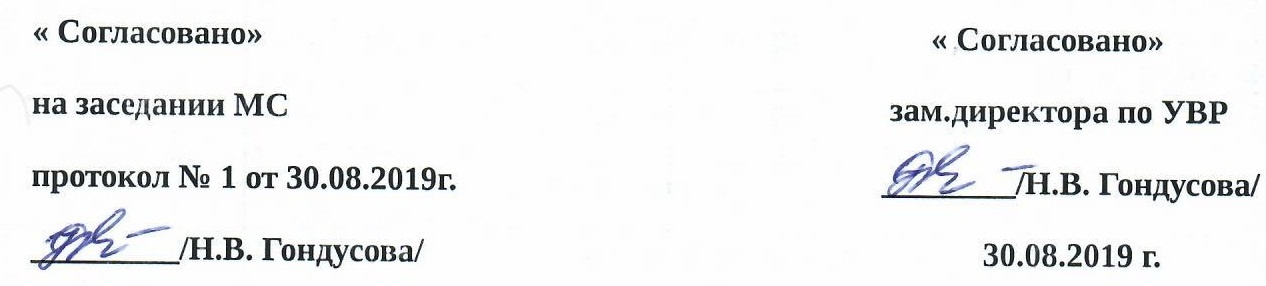 по изобразительному искусству(указать предмет)Программа, модель обучения: «Начальная школа  21 века»Класс обучения: 3(базовый уровень)Уровень общего образования: начальное общее образованиеКоличество часов: 34 часа (1 час в неделю)Учитель: Манаенкова Татьяна АндреевнаПрограмма разработана в соответствии:с требованиями Федерального государственного образовательного стандарта начального общего образования;с требованиями к результатам освоения основной образовательной программы начального общего образования МБОУ Больше-Федоровская СОШ;с авторской программой «Изобразительное искусство: интегрированная программа: 1-4 классы/ Л.Г. Савенкова, Е.А. Ермолинская. – М.: Вентана-Граф, 2014» (УМК «Начальная школа XXI века»).№ п/пДатаТема урокаТип урокаХарактеристика деятельности детейПланируемые предметныерезультатыПланируемые предметныерезультатыПланируемые предметныерезультатыУниверсальные учебные действияУниверсальные учебные действияЛичностные результатыКонтрольПрактика Развитие дифференцированного зрения: перенос наблюдаемого в художественную форму (изобразительное искусство и окружающий мир)Развитие дифференцированного зрения: перенос наблюдаемого в художественную форму (изобразительное искусство и окружающий мир)Развитие дифференцированного зрения: перенос наблюдаемого в художественную форму (изобразительное искусство и окружающий мир)Развитие дифференцированного зрения: перенос наблюдаемого в художественную форму (изобразительное искусство и окружающий мир)Развитие дифференцированного зрения: перенос наблюдаемого в художественную форму (изобразительное искусство и окружающий мир)Развитие дифференцированного зрения: перенос наблюдаемого в художественную форму (изобразительное искусство и окружающий мир)Развитие дифференцированного зрения: перенос наблюдаемого в художественную форму (изобразительное искусство и окружающий мир)Развитие дифференцированного зрения: перенос наблюдаемого в художественную форму (изобразительное искусство и окружающий мир)Развитие дифференцированного зрения: перенос наблюдаемого в художественную форму (изобразительное искусство и окружающий мир)Развитие дифференцированного зрения: перенос наблюдаемого в художественную форму (изобразительное искусство и окружающий мир)Развитие дифференцированного зрения: перенос наблюдаемого в художественную форму (изобразительное искусство и окружающий мир)Развитие дифференцированного зрения: перенос наблюдаемого в художественную форму (изобразительное искусство и окружающий мир)Развитие дифференцированного зрения: перенос наблюдаемого в художественную форму (изобразительное искусство и окружающий мир)106.09Освоение человеком природного пространства (среда и населяющие ее звери, птицы).Урок изучения нового материалаОвладевать основами языка живописи и графики. Передавать разнообразие и красоту природы (растения, насекомые, птицы, звери, человек в природе).Объясняет разнообразие и красоту природы. Понимает природное пространство в творчестве художника: пейзаж, натюрморт. Выполняет тематическую композицию (примерные темы): «Букет из осенних листьев», «Поляна с ландышами», «Дом на горе»Объясняет разнообразие и красоту природы. Понимает природное пространство в творчестве художника: пейзаж, натюрморт. Выполняет тематическую композицию (примерные темы): «Букет из осенних листьев», «Поляна с ландышами», «Дом на горе»Осваивает способы решения проблем поискового характера. Представляет пространство как среду (все существует, живет и развивается в определенной среде). Понимает связь каждого предмета (слова, звука) с тем окружением, в котором он находится.Осваивает способы решения проблем поискового характера. Представляет пространство как среду (все существует, живет и развивается в определенной среде). Понимает связь каждого предмета (слова, звука) с тем окружением, в котором он находится.Осваивает способы решения проблем поискового характера. Представляет пространство как среду (все существует, живет и развивается в определенной среде). Понимает связь каждого предмета (слова, звука) с тем окружением, в котором он находится.Формирование интереса и уважительного отношения к иному мнению, истории и культуре других народов.Развитие творческого потенциала ребенка, активизация воображения и фантазии.213.09Форма, ритм, цвет, композиция, динамика, пространство.Комбинированный урокИзображать природный пейзаж в жанровых сценах, натюрморте, иллюстрациях к литературным произведениям, архитектурно-ландшафтных композициях. Использовать в работе впечатления, полученные от восприятия картин художников.Осознает величие природы. Находит изображение природы в разных жанрах изобразительного искусства. Осваивает картинную плоскость. Отображает содержание художественного произведения в живописи и графике средствами изобразительного искусства. Выполняет работы на пленэре - этюды.Осознает величие природы. Находит изображение природы в разных жанрах изобразительного искусства. Осваивает картинную плоскость. Отображает содержание художественного произведения в живописи и графике средствами изобразительного искусства. Выполняет работы на пленэре - этюды.Продуктивно мыслит. Испытывает нравственные и эстетические чувства: любовь к народной природе, своему народу, к многонациональной культуре.Продуктивно мыслит. Испытывает нравственные и эстетические чувства: любовь к народной природе, своему народу, к многонациональной культуре.Продуктивно мыслит. Испытывает нравственные и эстетические чувства: любовь к народной природе, своему народу, к многонациональной культуре.Развитие этических чувств и эстетических потребностей, эмоционально- чувственного восприятия окружающего мира природы и произведений искусства. Пробуждение и обогащение чувств ребенка, сенсорных способностей детей.Текущий Самостоятельная работа по образцу320.09Разнообразие природных объектов в творчестве художника.Комбинированный урокСоздавать выставки фотографий с уголками природы. Передавать ритмическое своеобразие природного ландшафта с помощью средств изобразительного искусства. Создавать цветовые графические композиции в технике компьютерной графики. Уметь фотографировать объекты природы (облака, птиц в небе, насекомых и др.). Находить в поисковых системах Интернета необычные фотографии природной среды.Понимает, что воздушное пространство, водный мир, недра земли, подземный мир (горы, долины, русла рек, озёра, моря, поля, леса создают в природе особый рисунок). Объясняет, что такое «открытое» и «закрытое» пространство. Выполняет композицию на одну из тем: «Облака и птицы в небе», «Гроза в лесу», «Корабли в море», «Подводные обитатели», «Волчица и волчата», «Красные рыбки в пруду», «Лягушки в болоте», «Горные вершины». Работает в технике акварели «по сырому».Понимает, что воздушное пространство, водный мир, недра земли, подземный мир (горы, долины, русла рек, озёра, моря, поля, леса создают в природе особый рисунок). Объясняет, что такое «открытое» и «закрытое» пространство. Выполняет композицию на одну из тем: «Облака и птицы в небе», «Гроза в лесу», «Корабли в море», «Подводные обитатели», «Волчица и волчата», «Красные рыбки в пруду», «Лягушки в болоте», «Горные вершины». Работает в технике акварели «по сырому».Способен оригинально мыслить и самостоятельно решать творческие задачи. Воспринимает мир целостно, гармонично. Эмоционально отзывчив к восприятию произведений профессионального и народного искусства.Способен оригинально мыслить и самостоятельно решать творческие задачи. Воспринимает мир целостно, гармонично. Эмоционально отзывчив к восприятию произведений профессионального и народного искусства.Способен оригинально мыслить и самостоятельно решать творческие задачи. Воспринимает мир целостно, гармонично. Эмоционально отзывчив к восприятию произведений профессионального и народного искусства.Воспитание интереса детей к самостоятельной творческой деятельности; развитие желания привносить в окружающую действительность красоту.Развитие навыков сотрудничества в художественной деятельности. Формирование понятия и представления о национальной культуре, о вкладе своего народа в культурное и художественное наследие мира.ТекущийРабота с компьютером (интернет)427.09Ритм и орнамент в природе и в искусстве.Интернет – урок (с применением геоинформационных ресурсов)Понимать и изображать природный ритм (орнамент): горы, леса, моря, реки, пустыни, равнины. Отделять главное от второстепенного. Выделять композиционный центр. Создавать плоскостные композиции на заданную тему (живопись, рисунок, орнамент). Представлять и передавать условное изображение в географических картах. Находить в Интернете информацию о знаменитых путешественниках и готовить о них небольшие презентации (иллюстрации, фото с объяснениями).Рассматривает деревья. Понимает, что каждый предмет имеет своё строение (конструкцию). Понимает значение ритма и орнамента в жизни и в искусстве: день и ночь, времена года, время суток; природный ландшафт: горы, реки, леса, поля, озёра. Читает условное изображение карты рельефа, сравнивает с ним художественное отображение ландшафта на картине. Исследует ландшафт родной природы. Создает карты региона с указанием достопримечательностей. Исследует рельеф местности (источниковая база - по выбору, в том числе Интернет).Рассматривает деревья. Понимает, что каждый предмет имеет своё строение (конструкцию). Понимает значение ритма и орнамента в жизни и в искусстве: день и ночь, времена года, время суток; природный ландшафт: горы, реки, леса, поля, озёра. Читает условное изображение карты рельефа, сравнивает с ним художественное отображение ландшафта на картине. Исследует ландшафт родной природы. Создает карты региона с указанием достопримечательностей. Исследует рельеф местности (источниковая база - по выбору, в том числе Интернет).Осознает цикличность и ритм в жизни и в природе. Способен откликаться на происходящее в мире, в ближайшем окружении. Осваивает выразительные особенности языка разных искусств. Проявляет интерес к различным видам искусства.Осознает цикличность и ритм в жизни и в природе. Способен откликаться на происходящее в мире, в ближайшем окружении. Осваивает выразительные особенности языка разных искусств. Проявляет интерес к различным видам искусства.Осознает цикличность и ритм в жизни и в природе. Способен откликаться на происходящее в мире, в ближайшем окружении. Осваивает выразительные особенности языка разных искусств. Проявляет интерес к различным видам искусства.Формирование понятия и представления о национальной культуре, о вкладе своего народа в культурное и художественное наследие мира. Формирование интереса и уважительного отношения к иному мнению, истории и культуре других народов. Развитие творческого потенциала ребенка, активизация воображения и фантазии.ТекущийРабота с компьютером (интернет)504.10Композиционное размещение предметов на листе при рисовании с натуры.Комбинированный урокВыбирать формат в зависимости от темы и содержания. Грамотно подходить к выбору изобразительных материалов. Использовать выразительные средства изобразительного искусства, созвучные содержанию. Создавать эскизы будущей работы с помощью компьютерной графики.Сознательно выбирает формат листа. Осваивает и выбирает формат изобразительной плоскости при создании композиции: вертикальный, горизонтальный, вытянутый, квадратный, овальный и др. Выполняет тематическую композицию. Примерные темы композиций: «Гнездо аиста над деревней», «Грозовые тучи», «Ночь, метель, улица», «Закат солнца, сумерки», «Весна».Сознательно выбирает формат листа. Осваивает и выбирает формат изобразительной плоскости при создании композиции: вертикальный, горизонтальный, вытянутый, квадратный, овальный и др. Выполняет тематическую композицию. Примерные темы композиций: «Гнездо аиста над деревней», «Грозовые тучи», «Ночь, метель, улица», «Закат солнца, сумерки», «Весна».Понимает связь народного искусства с окружающей природой, климатом, ландшафтом, традициями и особенностями региона. Представляет освоенное человеком пространство Земли.Понимает связь народного искусства с окружающей природой, климатом, ландшафтом, традициями и особенностями региона. Представляет освоенное человеком пространство Земли.Понимает связь народного искусства с окружающей природой, климатом, ландшафтом, традициями и особенностями региона. Представляет освоенное человеком пространство Земли.Развитие этических чувств и эстетических потребностей, эмоционально- чувственного восприятия окружающего мира природы и произведений искусства. Пробуждение и обогащение чувств ребенка, его сенсорных способностей. Формирование понятия и представления о национальной куль туре, о вкладе своего народа в культурное и художественное наследие мира.ТекущийПрименение компьютерной графики611.10Перспектива как способ передачи пространства на картине с помощью планов.Урок-исследованиеПередавать графическими средствами воздушную перспективу. Выбирать и осваивать картинную плоскость в зависимости от содержания. Находить и запечатлевать неожиданные явления природы с помощью фотоаппарата. Овладевать приёмами коллективного сотворчества. Устраивать в школе выставки творческих работ учащихся. Использовать в работе средства компьютерной графики.Осваивает понятия «перспектива» и «воздушная перспектива». Изображает полёт журавлиной стаи в композиции «Журавлиная стая на восходе солнца». Передает ритмический рисунок журавлиного клина. Работает в смешанной технике.Осваивает понятия «перспектива» и «воздушная перспектива». Изображает полёт журавлиной стаи в композиции «Журавлиная стая на восходе солнца». Передает ритмический рисунок журавлиного клина. Работает в смешанной технике.Имеет представления об искусстве и его истории. Готов слушать собеседника и вести диалог. Воспринимает мир пространственно. Сознательно подходит к восприятию эстетического в действительности и искусстве, а также к собственной творческой деятельности.Имеет представления об искусстве и его истории. Готов слушать собеседника и вести диалог. Воспринимает мир пространственно. Сознательно подходит к восприятию эстетического в действительности и искусстве, а также к собственной творческой деятельности.Имеет представления об искусстве и его истории. Готов слушать собеседника и вести диалог. Воспринимает мир пространственно. Сознательно подходит к восприятию эстетического в действительности и искусстве, а также к собственной творческой деятельности.Воспитание интереса детей к самостоятельной творческой деятельности; развитие желания привносить в окружающую действительность красоту.Развитие навыков сотрудничества в художественной деятельности.Формирование понятия и представления о национальной культуре, о вкладе своего народа в культурное и художественное наследие мира.ТекущийПрименение компьютерной графики718.10Образы, построенные на контрасте формы, цвета, размера.Урок – проектЭкспериментировать с цветом: выполнение растяжек, получение новых неожиданных цветов. Создавать плавные переходы цвета (от красного к синему, от жёлтого к синему, от белого к зелёному и др.)Осваивает и закрепляет понятия контраста, нюанса в форме, цвете, размере. Сравнивает главные и дополнительные цвета, звонкие и глухие. Работает в малых группах. Примерные темы композиций: «Яхты в море», «Солнечный день в горах», «Зимний пасмурный день в горах», «Дюны», «Прогулка в парке». Передает в пейзаже разные состояния природы - солнечный день и пасмурное утро.Осваивает и закрепляет понятия контраста, нюанса в форме, цвете, размере. Сравнивает главные и дополнительные цвета, звонкие и глухие. Работает в малых группах. Примерные темы композиций: «Яхты в море», «Солнечный день в горах», «Зимний пасмурный день в горах», «Дюны», «Прогулка в парке». Передает в пейзаже разные состояния природы - солнечный день и пасмурное утро.Активно использует речевые, музыкальные, знаково-символические средства, информационные и коммуникационные технологии в решении творческих коммуникативных и познавательных задач. Сравнивает, анализирует, обобщает и переносит информацию с одного вида художественной деятельности на другой (с одного искусства на другое).Активно использует речевые, музыкальные, знаково-символические средства, информационные и коммуникационные технологии в решении творческих коммуникативных и познавательных задач. Сравнивает, анализирует, обобщает и переносит информацию с одного вида художественной деятельности на другой (с одного искусства на другое).Активно использует речевые, музыкальные, знаково-символические средства, информационные и коммуникационные технологии в решении творческих коммуникативных и познавательных задач. Сравнивает, анализирует, обобщает и переносит информацию с одного вида художественной деятельности на другой (с одного искусства на другое).Формирование понятия и представления о национальной культуре, о вкладе своего народа в культурное и художественное наследие мира. Формирование интереса и уважительного отношения к иному мнению, истории и культуре других народов.Развитие творческого потенциала ребенка, активизация воображения и фантазии.Текущий825.10Изображение с натуры предметов конструктивной формы.Комбинированный урокОвладевать приёмами самостоятельного составления натюрморта. Изображать с натуры предметы конструктивной формы. Сознательно выбирать формат, преодолевать измельчённость изображения. Улавливать и передавать смысловую связь предметов в натюрморте.Осваивает понятие «тематический натюрморт». Составляет натюрморт и его изображение (живопись и графика). Примерные темы композиций: «Осенний букет», «Морской натюрморт с ракушкой». Композиционно размещает предметы.Осваивает понятие «тематический натюрморт». Составляет натюрморт и его изображение (живопись и графика). Примерные темы композиций: «Осенний букет», «Морской натюрморт с ракушкой». Композиционно размещает предметы.Способен к саморазвитию и самовыражению. Представляет пространство как среду (все существует, живет и развивается в определенной среде). Понимает связь каждого предмета (слова, звука) с тем окружением, в котором он находится.Способен к саморазвитию и самовыражению. Представляет пространство как среду (все существует, живет и развивается в определенной среде). Понимает связь каждого предмета (слова, звука) с тем окружением, в котором он находится.Способен к саморазвитию и самовыражению. Представляет пространство как среду (все существует, живет и развивается в определенной среде). Понимает связь каждого предмета (слова, звука) с тем окружением, в котором он находится.Развитие этических чувств и эстетических потребностей, эмоционально - чувственного восприятия окружающего мира природы и произведений искусства. Пробуждение и обогащение чувств ребенка, сенсорных способностей детей.ТекущийСамостоятельная работа по образцу908.11Передача движения. Комбинированный урокПередавать движение. Уметь работать с натуры и по наблюдению. Выполнять краткие зарисовки (наброски) с фигуры человека (с натуры и по представлению): стоит, идёт, бежит. Работать в одной цветовой гамме. Находить в Интернете, в фотоальбомах картины художников, на которых изображён человек.Работает с натуры и по наблюдению: краткие зарисовки (наброски и портрет по наблюдению). Изображает человека в движении, за характерными для разных времён года занятиями: весна - изготовление скворечника, посевная; лето - сенокос, езда на велосипеде, купание; осень - сбор урожая, начало учебного года; зима - катание на коньках и лыжах, лепка снежной бабы.Работает с натуры и по наблюдению: краткие зарисовки (наброски и портрет по наблюдению). Изображает человека в движении, за характерными для разных времён года занятиями: весна - изготовление скворечника, посевная; лето - сенокос, езда на велосипеде, купание; осень - сбор урожая, начало учебного года; зима - катание на коньках и лыжах, лепка снежной бабы.Накапливает знания и представления о разных видах искусства и их взаимосвязи. Испытывает нравственные и эстетические чувства; любовь к народной природе, своему народу, к многонациональной культуре.Накапливает знания и представления о разных видах искусства и их взаимосвязи. Испытывает нравственные и эстетические чувства; любовь к народной природе, своему народу, к многонациональной культуре.Накапливает знания и представления о разных видах искусства и их взаимосвязи. Испытывает нравственные и эстетические чувства; любовь к народной природе, своему народу, к многонациональной культуре.Воспитание интереса детей к самостоятельной творческой деятельности; развитие желания привносить в окружающую действительность красоту.Развитие навыков сотрудничества в художественной деятельности. Формирование понятия и представления о национальной культуре, о вкладе своего народа в культурное и художественное наследие мира.ТекущийСамостоятельная работа по образцу1015.11Передача объема в живописи и графике.Комбинированный урокОвладевать приёмами работы различными графическими материалами. Передавать объём графическими средствами. Передавать форму предмета с помощью штриха; материалы: перо, карандаш.Осваивает разнообразные виды штриха. Понимает зависимость штриха от используемого графического материала и характера изображаемого предмета. Рисует с натуры предмет округлой формы - яблоко, чашку.Осваивает разнообразные виды штриха. Понимает зависимость штриха от используемого графического материала и характера изображаемого предмета. Рисует с натуры предмет округлой формы - яблоко, чашку.Сравнивает, анализирует, обобщает и переносит информацию с одного вида художественной деятельности на другой (с одного искусства на другое).Сравнивает, анализирует, обобщает и переносит информацию с одного вида художественной деятельности на другой (с одного искусства на другое).Сравнивает, анализирует, обобщает и переносит информацию с одного вида художественной деятельности на другой (с одного искусства на другое).Формирование понятия и представления о национальной культуре, о вкладе своего народа в культурное и художественное наследие мира. Развитие творческого потенциала ребенка, активизация воображения и фантазии.Текущий1122.11Понятие стилизации.Урок - исследованиеПредставлять, что такое стилизация в изобразительном искусстве. Применять её законы при создании продукта дизайна (технических средств, одежды, мебели).Использует приёмы стилизации в создании предметов объёмной формы: создать летающий объект на примере насекомого, выделяя его характерные особенности. Осваивает приёмы стилизации объектов живой природы в творчестве художников- дизайнеров. Выполняет наброски с насекомого, создает эскиз летательного аппарата по выполненным наброскам. Создает конструкцию летательного аппарата в технике бумажной пластики.Использует приёмы стилизации в создании предметов объёмной формы: создать летающий объект на примере насекомого, выделяя его характерные особенности. Осваивает приёмы стилизации объектов живой природы в творчестве художников- дизайнеров. Выполняет наброски с насекомого, создает эскиз летательного аппарата по выполненным наброскам. Создает конструкцию летательного аппарата в технике бумажной пластики.Имеет представление об искусстве и его истории. Воспринимает мир целостно, гармонично. Эмоционально отзывчив к восприятию произведений профессионального и народного искусства.Имеет представление об искусстве и его истории. Воспринимает мир целостно, гармонично. Эмоционально отзывчив к восприятию произведений профессионального и народного искусства.Имеет представление об искусстве и его истории. Воспринимает мир целостно, гармонично. Эмоционально отзывчив к восприятию произведений профессионального и народного искусства.Пробуждение и обогащение чувств, сенсорных способностей детей.Формирование понятия и представления о национальной культуре, о вкладе своего народа в культурное и художественное наследие мира.Текущий1229.11Контраст и нюанс в скульптуре (форма, размер, динамика, настроение,  характер, фактура, материал).Комбинированный урокПонимать, представлять и передавать контраст и нюанс в объёме (лепка из глины или пластилина).Понимает и объясняет, что такое «контраст» и «нюанс» в объёмных формах: форму, содержание, динамику в скульптуре отражают материал и фактура. Примерные темы композиций: «Хоккеист и балерина». «Стойкий оловянный солдатик, китайский болванчик и балерина».Понимает и объясняет, что такое «контраст» и «нюанс» в объёмных формах: форму, содержание, динамику в скульптуре отражают материал и фактура. Примерные темы композиций: «Хоккеист и балерина». «Стойкий оловянный солдатик, китайский болванчик и балерина».Готов слушать собеседника и вести диалог. Представляет пространство как среду (все существует, живет и развивается в определенной среде). Понимает связь каждого предмета (слова, звука) с тем окружением, в котором он находится.Готов слушать собеседника и вести диалог. Представляет пространство как среду (все существует, живет и развивается в определенной среде). Понимает связь каждого предмета (слова, звука) с тем окружением, в котором он находится.Готов слушать собеседника и вести диалог. Представляет пространство как среду (все существует, живет и развивается в определенной среде). Понимает связь каждого предмета (слова, звука) с тем окружением, в котором он находится.Воспитание интереса детей к самостоятельной творческой деятельности; развитие желания привносить в окружающую действительность красоту.Развитие навыков сотрудничества в художественной деятельности.Текущий1306.12Передача динамики в объемном изображении.Урок - практикумОсваивать профессиональную лепку. Создавать объёмно- пространственную композицию: лепка фигуры человека в движении по памяти и представлению (пластилин). Выполнять зарисовки с вылепленных фигурок.Лепит по памяти фигуры  человека в движении. Осваивает приёмы лепки фигуры человека способами вытягивания деталей из целого куска и удаления лишнего. Примерные темы композиций: «Артисты на арене цирка», «Игры на перемене», «Футбол».Лепит по памяти фигуры  человека в движении. Осваивает приёмы лепки фигуры человека способами вытягивания деталей из целого куска и удаления лишнего. Примерные темы композиций: «Артисты на арене цирка», «Игры на перемене», «Футбол».Воспринимает мир пространственно. Сознательно подходит к восприятию эстетического в действительности и искусстве, а также к собственной творческой деятельности.Воспринимает мир пространственно. Сознательно подходит к восприятию эстетического в действительности и искусстве, а также к собственной творческой деятельности.Воспринимает мир пространственно. Сознательно подходит к восприятию эстетического в действительности и искусстве, а также к собственной творческой деятельности.Формирование понятия и представления о национальной культуре, о вкладе своего народа в культурное и художественное наследие мира. Развитие творческого потенциала ребенка, активизация воображения и фантазии.ТекущийСамостоятельная работа по памяти и представлению1413.12Лепка объемно-пространственной композиции из одноцветного пластилина.Комбинированный урокУчаствовать в коллективном творчестве при создании объёмно-пространственной композиции. Осваивать технологию  лепки с помощью каркаса.Передавать ритм и динамику при создании художественного образа.Работает в малых группах. Осваивает навыки сотворчества при создании крупной композиции. Примерная тема: «Детский городок». Использование несложного каркаса из проволоки и палочек. Предварительно обсуждает эскиз будущей работы и распределяет обязанности.Работает в малых группах. Осваивает навыки сотворчества при создании крупной композиции. Примерная тема: «Детский городок». Использование несложного каркаса из проволоки и палочек. Предварительно обсуждает эскиз будущей работы и распределяет обязанности.Понимает, что такое природное пространство и среда разных народов. Воспринимает мир целостно, гармонично. Эмоционально отзывчив к восприятию произведений профессионального и народного искусства.Понимает, что такое природное пространство и среда разных народов. Воспринимает мир целостно, гармонично. Эмоционально отзывчив к восприятию произведений профессионального и народного искусства.Понимает, что такое природное пространство и среда разных народов. Воспринимает мир целостно, гармонично. Эмоционально отзывчив к восприятию произведений профессионального и народного искусства.Развитие этических чувств и эстетических потребностей, эмоционально - чувственного восприятия окружающего мира природы и произведений искусства. Формирование понятия и представления о национальной культуре, о вкладе своего народа в культурное и художественное наследие мира.ТекущийРабота с каркасом1520.12Создание эскизов архитектурных сооружений на основе природных форм в технике рельефа.Комбинированный урокСоздавать эскизы архитектурных сооружений на основе природных форм (по описанию в сказках). Выражать замысел в рельефных эскизах. Работа в группах по 3- 5 человек.Создает композицию по мотивам литературных произведений, например по сказкам X. К Андерсена, И И Носова, Дж. Родари. Примерные темы композиций: «Дома в виде ракушки для подводного царства», «Городок, где жил Чигюллино», «Цветочный город».Создает композицию по мотивам литературных произведений, например по сказкам X. К Андерсена, И И Носова, Дж. Родари. Примерные темы композиций: «Дома в виде ракушки для подводного царства», «Городок, где жил Чигюллино», «Цветочный город».Интересуется искусством разных стран и народов. Понимает связи народного искусства с окружающей природой, климатом, ландшафтом, традициями и особенностями региона. Представляет освоенное человеком пространство Земли.Интересуется искусством разных стран и народов. Понимает связи народного искусства с окружающей природой, климатом, ландшафтом, традициями и особенностями региона. Представляет освоенное человеком пространство Земли.Интересуется искусством разных стран и народов. Понимает связи народного искусства с окружающей природой, климатом, ландшафтом, традициями и особенностями региона. Представляет освоенное человеком пространство Земли.Формирование понятия и представления о национальной культуре, о вкладе своего народа в культурное и художественное наследие мира. Формирование интереса и уважительного отношения к иному мнению, истории и культуре других народов. Развитие творческого потенциала ребенка, активизация воображения и фантазии.ТекущийРабота с эскизами1627.12Равновесие в изображении и выразительность формы в декоративном искусстве: обобщенность, силуэт.Урок - исследованиеСоздавать предметы для интерьера с учётом его особенностей. Передавать в форме вазы (другого предмета) стилевые особенности интерьера в целом. Находить в поисковых системах Интернета экспозиции в Государственном музее Эрмитаж - вазы, выполненные из камня русскими мастерами.Создает вазу из «камня» для конкретного интерьера на основе информации и впечатлений, полученных на экскурсии в музей. Лепит из цветного пластилина или работает с помощью бумаги и клея.Создает вазу из «камня» для конкретного интерьера на основе информации и впечатлений, полученных на экскурсии в музей. Лепит из цветного пластилина или работает с помощью бумаги и клея.Понимает связи народного искусства с окружающей природой, климатом, ландшафтом, традициями и особенностями региона.Понимает связи народного искусства с окружающей природой, климатом, ландшафтом, традициями и особенностями региона.Понимает связи народного искусства с окружающей природой, климатом, ландшафтом, традициями и особенностями региона.Развитие этических чувств и эстетических потребностей, эмоционально - чувственного восприятия окружающего мира природы и произведений искусства. Формирование понятия и представления о национальной культуре, о вкладе своего народа в культурное и художественное наследие мира.ТекущийРабота с компьютером (интернет)1710.01Выявление декоративной формы: растительные мотивы в искусстве. Кораллы – одно из чудес подводного мира: бурые, зеленые, желтые, малиновые, голубые.Урок - исследованиеСоздавать декоративные причудливые формы по мотивам природных, в том числе на основе иллюстраций, найденных в Интернете. Привносить в декоративную композицию свои представления о красоте и разнообразии форм в природе. Осваивать технику бумажной пластики. Создавать эскизы одежды по мотивам растительных (в том числе цветочных) форм. Выявлять декоративную форму узором и цветом: растительные мотивы народного искусства. Находить в Интернете оригинальные, причудливые формы природных объектов, создавать из них свою коллекцию природных форм.Создает художественные формы на основе наблюдений за природой: «Одежда жителей цветочного города», «Лесные феи». Понимает разнообразие растительного мира. Создает свой коралловый остров и заселяет его растениями и животными. Выполняет работу в технике бумажной пластики или с помощью цветного пластилина. Работает в определённой цветовой гамме: сближенные цвета - мягкая цветовая гамма (замутнение цвета чёрным, белым); яркие, чистые цвета - «праздник красок».Создает художественные формы на основе наблюдений за природой: «Одежда жителей цветочного города», «Лесные феи». Понимает разнообразие растительного мира. Создает свой коралловый остров и заселяет его растениями и животными. Выполняет работу в технике бумажной пластики или с помощью цветного пластилина. Работает в определённой цветовой гамме: сближенные цвета - мягкая цветовая гамма (замутнение цвета чёрным, белым); яркие, чистые цвета - «праздник красок».Представляет освоенное человеком пространство Земли. Сравнивает, анализирует, обобщает и переносит информацию с одного вида художественной деятельности на другой (с одного искусства на другое).Представляет освоенное человеком пространство Земли. Сравнивает, анализирует, обобщает и переносит информацию с одного вида художественной деятельности на другой (с одного искусства на другое).Представляет освоенное человеком пространство Земли. Сравнивает, анализирует, обобщает и переносит информацию с одного вида художественной деятельности на другой (с одного искусства на другое).Воспитание интереса детей к самостоятельной творческой деятельности; развитие желания привносить в окружающую действительность красоту.Развитие навыков сотрудничества в художественной деятельности. Формирование понятия и представления о национальной культуре, о вкладе своего народа в культурное и художественное наследие мира.ТекущийРабота с компьютером (интернет)Развитие фантазии и воображенияРазвитие фантазии и воображенияРазвитие фантазии и воображенияРазвитие фантазии и воображенияРазвитие фантазии и воображенияРазвитие фантазии и воображенияРазвитие фантазии и воображенияРазвитие фантазии и воображенияРазвитие фантазии и воображенияРазвитие фантазии и воображенияРазвитие фантазии и воображенияРазвитие фантазии и воображенияРазвитие фантазии и воображения1817.01Раскрытие взаимосвязи элементов в композиции (музыкальной, предметной, декоративной)Комбинированный урокУлавливать настроение и ритм музыкального и поэтического произведения и передавать их графическими средствами. Определять и передавать настроение, использовать цветовое разнообразие оттенков. Акцентировать внимание на композиционном центре и ритмическом изображении пятен и линий.Сознает цветовое богатство оттенков в живописи. Находит отображение природы в музыкальных, литературных произведениях, в живописи, графике. Определяет выразительный язык художественного произведения, созвучный настроению, ритму природы.Сознает цветовое богатство оттенков в живописи. Находит отображение природы в музыкальных, литературных произведениях, в живописи, графике. Определяет выразительный язык художественного произведения, созвучный настроению, ритму природы.Сознает цветовое богатство оттенков в живописи. Находит отображение природы в музыкальных, литературных произведениях, в живописи, графике. Определяет выразительный язык художественного произведения, созвучный настроению, ритму природы.Активно использует речевые, музыкальные, знаково-символические средства, информационные и коммуникационные технологии в решении творческих коммуникативных и познавательных задач. Сравнивает, анализирует, обобщает и переносит информацию с одного вида художественной деятельности на другой (с одного искусства на другое).Активно использует речевые, музыкальные, знаково-символические средства, информационные и коммуникационные технологии в решении творческих коммуникативных и познавательных задач. Сравнивает, анализирует, обобщает и переносит информацию с одного вида художественной деятельности на другой (с одного искусства на другое).Развитие этических чувств и эстетических потребностей, эмоционально- чувственного восприятия окружающего мира природы и произведений искусства. Пробуждение и обогащение чувств ребенка, сенсорных способностей детей. Формирование понятия и представления о национальной культуре, о вкладе своего народа в культурное и художественное наследие мира.Текущий1924.01Зарождение замысла на основе предложенной темы.Комбинированный урокПередавать индивидуальную манеру письма. Понимать и передавать контрастные отношения в разных пространствах с помощью цвета, линии, штриха, в том числе в технике компьютерной графики.Находит индивидуальную манеру изображения. Понимает смысловую зависимость между форматом и материалом. Создает композицию на передачу контраста в рисунке. Примерные темы композиций: «День и ночь», «Унылое и радостное», «Высокое и тонкое, низкое и толстое», «Мягкое и пушистое, твёрдое и колючее», «В гостях у Хозяйки Медной горы», «Дюймовочка в жилище полевой мыши».Находит индивидуальную манеру изображения. Понимает смысловую зависимость между форматом и материалом. Создает композицию на передачу контраста в рисунке. Примерные темы композиций: «День и ночь», «Унылое и радостное», «Высокое и тонкое, низкое и толстое», «Мягкое и пушистое, твёрдое и колючее», «В гостях у Хозяйки Медной горы», «Дюймовочка в жилище полевой мыши».Находит индивидуальную манеру изображения. Понимает смысловую зависимость между форматом и материалом. Создает композицию на передачу контраста в рисунке. Примерные темы композиций: «День и ночь», «Унылое и радостное», «Высокое и тонкое, низкое и толстое», «Мягкое и пушистое, твёрдое и колючее», «В гостях у Хозяйки Медной горы», «Дюймовочка в жилище полевой мыши».Способен к саморазвитию и самовыражению. Представляет пространство как среду (все существует, живет и развивается в определенной среде). Понимает связь каждого предмета (слова, звука) с тем окружением, в котором он находится.Способен к саморазвитию и самовыражению. Представляет пространство как среду (все существует, живет и развивается в определенной среде). Понимает связь каждого предмета (слова, звука) с тем окружением, в котором он находится.Развитие навыков сотрудничества в художественной деятельности. Формирование понятия и представления о национальной культуре, о вкладе своего народа в культурное и художественное наследие мира.ТекущийПрименение компьютерной графики2031.01Разнообразие художественно-выразительного языка различных искусств.Комбинированный урокОпределять характер и форму творческой работы на основе предложенной темы. Находить индивидуальную манеру изображения. Передавать смысловую зависимость между элементами изображения: выбором формата, материала изображения.Заполняет пространство листа. Самостоятельно решает поставленную творческую задачу в разных формах и видах изобразительного искусства (на плоскости, в объёме). Образно определяет звуки в цвете и форме. Испытывает потребность выразить визуальными средствами звуки природы.Заполняет пространство листа. Самостоятельно решает поставленную творческую задачу в разных формах и видах изобразительного искусства (на плоскости, в объёме). Образно определяет звуки в цвете и форме. Испытывает потребность выразить визуальными средствами звуки природы.Заполняет пространство листа. Самостоятельно решает поставленную творческую задачу в разных формах и видах изобразительного искусства (на плоскости, в объёме). Образно определяет звуки в цвете и форме. Испытывает потребность выразить визуальными средствами звуки природы.Накапливает знания и представления о разных видах искусства и их взаимосвязи. Испытывает нравственные и эстетические чувства; любовь к родной природе, своему народу, к многонациональной культуре.Накапливает знания и представления о разных видах искусства и их взаимосвязи. Испытывает нравственные и эстетические чувства; любовь к родной природе, своему народу, к многонациональной культуре.Формирование понятия и представления о национальной культуре, о вкладе своего народа в культурное и художественное наследие мира. Развитие творческого потенциала ребенка, активизация воображения и фантазииТекущий217.02Взаимосвязь содержания художественного произведения и иллюстрации.Комбинированный урокПередавать содержание художественного произведения в графической иллюстрации. Выделять композиционный центр и содержательный смысл произведения в изображении. Создавать коллективную книжку-раскраску.Читает художественные произведения (проза, стихи, сказки) с подробным описанием (природы, местности, настроения, внешности человека), передает их в графических образах (иллюстрации).Читает художественные произведения (проза, стихи, сказки) с подробным описанием (природы, местности, настроения, внешности человека), передает их в графических образах (иллюстрации).Читает художественные произведения (проза, стихи, сказки) с подробным описанием (природы, местности, настроения, внешности человека), передает их в графических образах (иллюстрации).Сравнивает, анализирует, обобщает и переносит информацию с одного вида художественной деятельности на другой (с одного искусства на другое).Сравнивает, анализирует, обобщает и переносит информацию с одного вида художественной деятельности на другой (с одного искусства на другое).Развитие этических чувств и эстетических потребностей, эмоционально- чувственного восприятия окружающего мира природы и произведений искусства. Формирование понятия и представления о национальной культуре, о вкладе своего народа в культурное и художественное наследие мира.ТекущийУсвоение цветоведения и ощущение формы2214.02Взаимосвязь содержания книги (литературного произведения) с иллюстрациями и художественным оформлением шрифта текста.Комбинированный урокСоотносить содержание книги с иллюстрациями и художественным оформлением шрифта текста. Создавать свои буквицы для сказочных произведений; оригинальные заглавные буквы своего имени; передавать в образе буквы собственный характер и интересы.Коллективные творческие исследования, связанные с выявлением особенностей графического решения заглавных букв (буквиц) разными художниками в текстах сказок, былин, сказаний. Понимает роль и значение буквицы при издании сказочных и былинных произведений. Создает коллективный алфавит из буквиц, найденных в книгах, журналах, Интернете.Коллективные творческие исследования, связанные с выявлением особенностей графического решения заглавных букв (буквиц) разными художниками в текстах сказок, былин, сказаний. Понимает роль и значение буквицы при издании сказочных и былинных произведений. Создает коллективный алфавит из буквиц, найденных в книгах, журналах, Интернете.Коллективные творческие исследования, связанные с выявлением особенностей графического решения заглавных букв (буквиц) разными художниками в текстах сказок, былин, сказаний. Понимает роль и значение буквицы при издании сказочных и былинных произведений. Создает коллективный алфавит из буквиц, найденных в книгах, журналах, Интернете.Имеет представление об искусстве и его истории. Воспринимает мир целостно, гармонично. Эмоционально отзывчив к восприятию произведений профессионального и народного искусства.Имеет представление об искусстве и его истории. Воспринимает мир целостно, гармонично. Эмоционально отзывчив к восприятию произведений профессионального и народного искусства.Воспитание интереса детей к самостоятельной творческой деятельности; развитие желания привносить в окружающую действительность красоту.Развитие навыков сотрудничества в художественной деятельности.Текущий2321.02Художник в театре.Виртуальная экскурсияСоздавать сюжетные объёмно- пространственные композиции по мотивам театральной постановки. Оформлять сцену к спектаклю (игровому или кукольному). Уметь работать в коллективе, распределять обязанности.Совершает заочную экскурсию в театр. Знакомится с организацией и художественным решением атрибутов сцены, костюмов героев, цветовым и световым оформлением спектакля. Создает сюжетные объёмно-пространственные композиции по мотивам театральной постановки. Создает эскизы оформления сцены по мотивам сказок (для кукольного спектакля). Использует большую картонную коробку.Совершает заочную экскурсию в театр. Знакомится с организацией и художественным решением атрибутов сцены, костюмов героев, цветовым и световым оформлением спектакля. Создает сюжетные объёмно-пространственные композиции по мотивам театральной постановки. Создает эскизы оформления сцены по мотивам сказок (для кукольного спектакля). Использует большую картонную коробку.Совершает заочную экскурсию в театр. Знакомится с организацией и художественным решением атрибутов сцены, костюмов героев, цветовым и световым оформлением спектакля. Создает сюжетные объёмно-пространственные композиции по мотивам театральной постановки. Создает эскизы оформления сцены по мотивам сказок (для кукольного спектакля). Использует большую картонную коробку.Готов слушать собеседника и вести диалог. Представляет пространство как среду (все существует, живет и развивается в определенной среде). Понимает связь каждого предмета (слова, звука) с тем окружением, в котором он находится.Готов слушать собеседника и вести диалог. Представляет пространство как среду (все существует, живет и развивается в определенной среде). Понимает связь каждого предмета (слова, звука) с тем окружением, в котором он находится.Формирование интереса и уважительного отношения к иному мнению, истории и культуре других народов.Развитие творческого потенциала ребенка, активизация воображения и фантазии.ТекущийВиртуальная экскурсия, задания на размышление2428.02Изменение пространственной среды (визуальное, звуковое оформление) в зависимости от ситуации.Комбинированный урокКоллективно создавать необычное (сказочное) игровое пространство (реальное или в эскизе), оформление уголка в классе, сцены. Применять разнообразные художественные материалы для осуществления замысла. Работать в ситуации коллективного сотворчества. Применять музыкальный материал для передачи настроения и эстетического образа пространства.Создает необычное (сказочное) игровое пространство (эскиз): уголок в классе, сцена для проведения художественного события. Осваивает разнообразие форм в архитектуре. Совершает воображаемое путешествие в прошлое и будущее: знакомится со средой, в которой жил писатель- сказочник (время, страна, архитектура, декоративное искусство, одежда). Примерные темы композиций: «Дворец, в котором может жить ветер», «Дождевые облака», «Удача», «Смелость», «Дворец сказок», «Архитектура в стране снов - домик, в котором живёт твой сон». Выполняет эскизы архитектурных сооружений, элементов украшения.Создает необычное (сказочное) игровое пространство (эскиз): уголок в классе, сцена для проведения художественного события. Осваивает разнообразие форм в архитектуре. Совершает воображаемое путешествие в прошлое и будущее: знакомится со средой, в которой жил писатель- сказочник (время, страна, архитектура, декоративное искусство, одежда). Примерные темы композиций: «Дворец, в котором может жить ветер», «Дождевые облака», «Удача», «Смелость», «Дворец сказок», «Архитектура в стране снов - домик, в котором живёт твой сон». Выполняет эскизы архитектурных сооружений, элементов украшения.Создает необычное (сказочное) игровое пространство (эскиз): уголок в классе, сцена для проведения художественного события. Осваивает разнообразие форм в архитектуре. Совершает воображаемое путешествие в прошлое и будущее: знакомится со средой, в которой жил писатель- сказочник (время, страна, архитектура, декоративное искусство, одежда). Примерные темы композиций: «Дворец, в котором может жить ветер», «Дождевые облака», «Удача», «Смелость», «Дворец сказок», «Архитектура в стране снов - домик, в котором живёт твой сон». Выполняет эскизы архитектурных сооружений, элементов украшения.Воспринимает мир пространственно. Сознательно подходит к восприятию эстетического в действительности и искусстве, а также к собственной творческой деятельности.Воспринимает мир пространственно. Сознательно подходит к восприятию эстетического в действительности и искусстве, а также к собственной творческой деятельности.Развитие этических чувств и эстетических потребностей, эмоционально-чувственного восприятия окружающего мира природы и произведений искусства. Пробуждение и обогащение чувств, сенсорных способностей детей.Формирование понятия и представления о национальной культуре, о вкладе своего народа в культурное и художественное наследие мира.ТекущийРабота с эскизами2506.03Передача настроения в форме.Комбинированный урокПредставлять особенности декоративной формы, её условный характер. Передавать в объёмной декоративной форме настроение. Украшать форму декоративными элементами в соответствии с её особенностями и назначением предмета.Украшает форму декоративными элементами. Объясняет зависимость формы предмета от его назначения и материала, из которого он изготовлен. Создает предметы декоративно- прикладного искусства на темы: «Три кувшина: торжественный, грустный, озорной», «Кувшин "Поющий петух"». Декоративная лепка: глина, пластилин.Украшает форму декоративными элементами. Объясняет зависимость формы предмета от его назначения и материала, из которого он изготовлен. Создает предметы декоративно- прикладного искусства на темы: «Три кувшина: торжественный, грустный, озорной», «Кувшин "Поющий петух"». Декоративная лепка: глина, пластилин.Украшает форму декоративными элементами. Объясняет зависимость формы предмета от его назначения и материала, из которого он изготовлен. Создает предметы декоративно- прикладного искусства на темы: «Три кувшина: торжественный, грустный, озорной», «Кувшин "Поющий петух"». Декоративная лепка: глина, пластилин.Понимает, что такое природное пространство и среда разных народов. Воспринимает мир целостно, гармонично. Эмоционально отзывчив к восприятию произведений профессионального и народного искусства.Понимает, что такое природное пространство и среда разных народов. Воспринимает мир целостно, гармонично. Эмоционально отзывчив к восприятию произведений профессионального и народного искусства.Развитие навыков сотрудничества в художественной деятельности. Формирование понятия и представления о национальной культуре, о вкладе своего народа в культурное и художественное наследие мира.Текущий2613.03Знакомство с народными художественными промыслами России в области игрушки.Виртуальная экскурсияПонимать особенности и создавать игрушки по мотивам народных художественных промыслов. Применять в украшении мотивы растительного и животного мира. Соотносить характер украшения, орнамента и его расположения в зависимости от декоративной формы. Создавать коллективную композицию из выполненных игрушек.Объясняет зависимость формы, материала и украшения игрушки от особенностей растительного и животного мира того края, где она изготовлена. Отображает природные мотивы в орнаменте и элементах декоративного украшения игрушек. Совершает заочное путешествие вместе с коробейниками по ярмаркам и базарам. Изготавливает игрушки (фигурки в национальных костюмах, в технике бумажной пластики). Применяет в работе пузырьки, бутылочки, коробки для каркаса.Объясняет зависимость формы, материала и украшения игрушки от особенностей растительного и животного мира того края, где она изготовлена. Отображает природные мотивы в орнаменте и элементах декоративного украшения игрушек. Совершает заочное путешествие вместе с коробейниками по ярмаркам и базарам. Изготавливает игрушки (фигурки в национальных костюмах, в технике бумажной пластики). Применяет в работе пузырьки, бутылочки, коробки для каркаса.Объясняет зависимость формы, материала и украшения игрушки от особенностей растительного и животного мира того края, где она изготовлена. Отображает природные мотивы в орнаменте и элементах декоративного украшения игрушек. Совершает заочное путешествие вместе с коробейниками по ярмаркам и базарам. Изготавливает игрушки (фигурки в национальных костюмах, в технике бумажной пластики). Применяет в работе пузырьки, бутылочки, коробки для каркаса.Интересуется искусством разных стран и народов. Понимает связи народного искусства с окружающей природой, климатом, ландшафтом, традициями и особенностями региона. Представляет освоенное человеком пространство Земли.Интересуется искусством разных стран и народов. Понимает связи народного искусства с окружающей природой, климатом, ландшафтом, традициями и особенностями региона. Представляет освоенное человеком пространство Земли.Формирование понятия и представления о национальной культуре, о вкладе своего народа в культурное и художественное наследие мира. Развитие творческого потенциала ребенка, активизация воображения и фантазии.ТекущийВиртуальная экскурсия, задания поисково-экспериментальной направленности2720.03Освоение разнообразия форм в архитектуре.Урок - исследованиеПонимать и передавать в символическом изображении его смысл; раскрывать символику цвета и изображений в народном искусстве. Проводить коллективные исследования на тему «Знаки и символы • русского народа». Создавать знаки для обозначения дома и характера занятий мастера-ремесленника, знаки школьных кабинетов, зон в зоопарке и др. Передавать равновесие в изображении, выразительность формы в декоративной композиции; обобщённость, силуэт.Понимает влияние исторической эпохи и условий жизни художника (архитектора, дизайнера) на его произведения. Объясняет цвет и форму в знаковом изображении. Осваивает особенности работы на небольших форматах. Знакомится с символами и знаками в искусстве и жизни. Приводят примеры знаков и символов в жизни. Создает знаки в Городе мастеров, указывающие на ремесло хозяина дома: «Булочник», «Сапожник», «Портной», «Кузнец» и др. Примерные темы композиций: «Тотемное дерево индейцев», «Древо жизни». Работает на небольших форматах. Выполняет декоративную роспись камня узором. Работает фломастерами или цветными карандашами.Понимает влияние исторической эпохи и условий жизни художника (архитектора, дизайнера) на его произведения. Объясняет цвет и форму в знаковом изображении. Осваивает особенности работы на небольших форматах. Знакомится с символами и знаками в искусстве и жизни. Приводят примеры знаков и символов в жизни. Создает знаки в Городе мастеров, указывающие на ремесло хозяина дома: «Булочник», «Сапожник», «Портной», «Кузнец» и др. Примерные темы композиций: «Тотемное дерево индейцев», «Древо жизни». Работает на небольших форматах. Выполняет декоративную роспись камня узором. Работает фломастерами или цветными карандашами.Понимает влияние исторической эпохи и условий жизни художника (архитектора, дизайнера) на его произведения. Объясняет цвет и форму в знаковом изображении. Осваивает особенности работы на небольших форматах. Знакомится с символами и знаками в искусстве и жизни. Приводят примеры знаков и символов в жизни. Создает знаки в Городе мастеров, указывающие на ремесло хозяина дома: «Булочник», «Сапожник», «Портной», «Кузнец» и др. Примерные темы композиций: «Тотемное дерево индейцев», «Древо жизни». Работает на небольших форматах. Выполняет декоративную роспись камня узором. Работает фломастерами или цветными карандашами.Понимает связи искусства с окружающей природой, климатом, ландшафтом, традициями и особенностями региона. Сравнивает, анализирует, обобщает и переносит информацию с одного вида художественной деятельности на другой (с одного искусства на другое).Понимает связи искусства с окружающей природой, климатом, ландшафтом, традициями и особенностями региона. Сравнивает, анализирует, обобщает и переносит информацию с одного вида художественной деятельности на другой (с одного искусства на другое).Развитие этических чувств и эстетических потребностей, эмоционально- чувственного восприятия окружающего мира природы и произведений искусства. Пробуждение и обогащение чувств, сенсорных способностей детей.Формирование понятия и представления о национальной культуре, о вкладе своего народа в культурное и художественное наследие мира.ТекущийРабота со знаками и символами2803.04Разнообразие художественно-выразительного языка в декоративно-прикладном искусстве.Комбинированный урокПередавать ритмический характер повтора слов скороговорки, стихотворения, песни, сказки в декоративном орнаменте с помощью условных изображений. Улавливать и осознавать ритмические повторы в поэтических и музыкальных произведениях. Уметь создавать декоративные элементы из глины и гуаши или бумаги, клея и гуаши.Понимает украшение как важный элемент народного и современного костюма: броши, бусы, подвески и т.д. Приводит примеры характера и формы украшений (драгоценные и поделочные камни). Изготавливает бусы в подарок Василисе Премудрой или Царевне- лягушке на основе ритма (чередования форм бусин), созвучных повтору звуков в скороговорке (по выбору) или по сказке (например, «Кот, дрозд, лиса и петух»). Обращает внимание на ритм и проговаривание слов в скороговорке.Понимает украшение как важный элемент народного и современного костюма: броши, бусы, подвески и т.д. Приводит примеры характера и формы украшений (драгоценные и поделочные камни). Изготавливает бусы в подарок Василисе Премудрой или Царевне- лягушке на основе ритма (чередования форм бусин), созвучных повтору звуков в скороговорке (по выбору) или по сказке (например, «Кот, дрозд, лиса и петух»). Обращает внимание на ритм и проговаривание слов в скороговорке.Понимает украшение как важный элемент народного и современного костюма: броши, бусы, подвески и т.д. Приводит примеры характера и формы украшений (драгоценные и поделочные камни). Изготавливает бусы в подарок Василисе Премудрой или Царевне- лягушке на основе ритма (чередования форм бусин), созвучных повтору звуков в скороговорке (по выбору) или по сказке (например, «Кот, дрозд, лиса и петух»). Обращает внимание на ритм и проговаривание слов в скороговорке.Сравнивает, анализирует, обобщает и переносит информацию с одного вида художественной деятельности на другой (с одного искусства на другое). Осваивает выразительные особенности языка разных искусств.Проявляет интерес к различным видам искусства.Сравнивает, анализирует, обобщает и переносит информацию с одного вида художественной деятельности на другой (с одного искусства на другое). Осваивает выразительные особенности языка разных искусств.Проявляет интерес к различным видам искусства.Развитие навыков сотрудничества в художественной деятельности. Формирование понятия и представления о национальной культуре, о вкладе своего народа в культурное и художественное наследие мира.ТекущийХудожественно-образное восприятие искусства (музейная педагогика)Художественно-образное восприятие искусства (музейная педагогика)Художественно-образное восприятие искусства (музейная педагогика)Художественно-образное восприятие искусства (музейная педагогика)Художественно-образное восприятие искусства (музейная педагогика)Художественно-образное восприятие искусства (музейная педагогика)Художественно-образное восприятие искусства (музейная педагогика)Художественно-образное восприятие искусства (музейная педагогика)Художественно-образное восприятие искусства (музейная педагогика)Художественно-образное восприятие искусства (музейная педагогика)Художественно-образное восприятие искусства (музейная педагогика)Художественно-образное восприятие искусства (музейная педагогика)Художественно-образное восприятие искусства (музейная педагогика)2910.04Выразительные средства изобразительного искусства (живописи, графики, скульптуры, архитектуры, декоративно-прикладного искусства): форма, объем, цвет, ритм, композиция, мелодика, конструкция.Урок - исследованиеПонимать и уметь выражать в словесной форме свои представления о видах изобразительного искусства (их сходстве и различии). Участвовать в обсуждении содержания и выразительных средств произведений изобразительного искусства. Проводить коллективные исследования по данной теме.Понимать и уметь выражать в словесной форме свои представления о видах изобразительного искусства (их сходстве и различии). Участвовать в обсуждении содержания и выразительных средств произведений изобразительного искусства. Проводить коллективные исследования по данной теме.Приводит примеры разных видов изобразительного искусства (живопись, графика, скульптура, архитектура, декоративно- прикладное искусство). Объясняет выбор художником выразительных средств изобразительного искусства (цвет, форма, ритм, мелодика, конструкция, композиция).Приводит примеры разных видов изобразительного искусства (живопись, графика, скульптура, архитектура, декоративно- прикладное искусство). Объясняет выбор художником выразительных средств изобразительного искусства (цвет, форма, ритм, мелодика, конструкция, композиция).Приводит примеры разных видов изобразительного искусства (живопись, графика, скульптура, архитектура, декоративно- прикладное искусство). Объясняет выбор художником выразительных средств изобразительного искусства (цвет, форма, ритм, мелодика, конструкция, композиция).Осваивает способы решения проблем поискового характера. Представляет пространство как среду (все существует, живет и развивается в определенной среде). Понимает связь каждого предмета (слова, звука) с тем окружением, в котором он находится.Формирование понятия и представления о национальной культуре, о вкладе своего народа в культурное и художественное наследие мира. Формирование интереса и уважительного отношения к иному мнению, истории и культуре других народов.ТекущийУсвоение цветоведения и ощущение формы3017.04Использование музыкального и литературного материала.Комбинированный урокВоспринимать, находить, объяснять общее и различное в языке разных видов искусства. Выражать в беседе своё отношение к произведениям разных видов искусства (изобразительного, музыкального, хореографии, литературы). Понимать специфику выразительного языка каждого из них.Воспринимать, находить, объяснять общее и различное в языке разных видов искусства. Выражать в беседе своё отношение к произведениям разных видов искусства (изобразительного, музыкального, хореографии, литературы). Понимать специфику выразительного языка каждого из них.Воспринимает произведения разных видов искусства. Обсуждает, сравнивает, находит общее и особенное в каждом виде искусства. Выделяет эмоционально-образные характеристики произведений музыки, поэзии, живописи, графики.Воспринимает произведения разных видов искусства. Обсуждает, сравнивает, находит общее и особенное в каждом виде искусства. Выделяет эмоционально-образные характеристики произведений музыки, поэзии, живописи, графики.Воспринимает произведения разных видов искусства. Обсуждает, сравнивает, находит общее и особенное в каждом виде искусства. Выделяет эмоционально-образные характеристики произведений музыки, поэзии, живописи, графики.Продуктивно мыслит. Испытывает нравственные и эстетические чувства; любовь к родной природе, своему народу, к многонациональной культуре.Развитие этических чувств и эстетических потребностей, эмоционально- чувственного восприятия окружающего мира природы и произведений искусства. Пробуждение и обогащение чувств, сенсорных способностей детей.Текущий3124.04Художественная форма произведения изобразительного искусства (общая конструкция: формат, композиция, ритм, динамика, колорит, сюжет).Виртуальная экскурсияПонимать и объяснять общее и особенное в произведениях живописи, графики и художественной фотографии. Выбирать и использовать различные художественные материалы для передачи собственного замысла в живописи или графике.Понимать и объяснять общее и особенное в произведениях живописи, графики и художественной фотографии. Выбирать и использовать различные художественные материалы для передачи собственного замысла в живописи или графике.Выполняет этюды, наброски после беседы или посещения музея (выставки). Осваивает выразительные средства живописи (цвет, пятно, композиция, форма) и графики (линия, пятно, композиция, форма). Называет виды графики. Приводит примеры выражения художником своего отношения к объекту изображения. Э. Мане, О. Ренуар, Э. Дега, К. Писсарро, А.А. Дейнека, В.А. Фаворский, Е.И. Чарушин.Выполняет этюды, наброски после беседы или посещения музея (выставки). Осваивает выразительные средства живописи (цвет, пятно, композиция, форма) и графики (линия, пятно, композиция, форма). Называет виды графики. Приводит примеры выражения художником своего отношения к объекту изображения. Э. Мане, О. Ренуар, Э. Дега, К. Писсарро, А.А. Дейнека, В.А. Фаворский, Е.И. Чарушин.Выполняет этюды, наброски после беседы или посещения музея (выставки). Осваивает выразительные средства живописи (цвет, пятно, композиция, форма) и графики (линия, пятно, композиция, форма). Называет виды графики. Приводит примеры выражения художником своего отношения к объекту изображения. Э. Мане, О. Ренуар, Э. Дега, К. Писсарро, А.А. Дейнека, В.А. Фаворский, Е.И. Чарушин.Способен оригинально мыслить и самостоятельно решать творческие задачи. Воспринимает мир целостно, гармонично. Эмоционально отзывчив к восприятию произведений профессионального и народного искусства.Воспитание интереса детей к самостоятельной творческой деятельности; развитие желания привносить в окружающую действительность красоту.Развитие навыков сотрудничества в художественной деятельности.ТекущийВиртуальная экскурсия3215.05Жанры изобразительного искусства: пейзаж, портрет, анималистический, исторический, бытовой; натюрморт; мифологический.Виртуальная экскурсияГруппировать произведения изобразительного искусства по видам и жанрам. Участвовать в обсуждении, беседах, коллективных творческих проектах. Называть ведущие художественные музеи России и художественные музеи своего региона.Группировать произведения изобразительного искусства по видам и жанрам. Участвовать в обсуждении, беседах, коллективных творческих проектах. Называть ведущие художественные музеи России и художественные музеи своего региона.Выполняет творческую самостоятельную работу по материалам обсуждений, экскурсий в Русский музей, Эрмитаж, Музей изобразительного искусства им. А.С. Пушкина (Москва); музеи, находящиеся в регионе.Выполняет творческую самостоятельную работу по материалам обсуждений, экскурсий в Русский музей, Эрмитаж, Музей изобразительного искусства им. А.С. Пушкина (Москва); музеи, находящиеся в регионе.Выполняет творческую самостоятельную работу по материалам обсуждений, экскурсий в Русский музей, Эрмитаж, Музей изобразительного искусства им. А.С. Пушкина (Москва); музеи, находящиеся в регионе.Осознает цикличность и ритм в жизни и в природе. Способен откликаться на происходящее в мире, в ближайшем окружении. Осваивает выразительные особенности языка разных искусств.Формирование понятия и представления о национальной культуре, о вкладе своего народа в культурное и художественное наследие мира. Развитие творческого потенциала ребенка, активизация воображения и фантазии.Виртуальная экскурсия3322.05Красота и своеобразие произведений народного декоративно-прикладного искусства.Комбинированный урокПонимать и определять своеобразие и особенности произведений декоративно- прикладного искусства (вышивка, роспись, мелкая пластика, изделия из камня, гончарное искусство) и дизайна (мебель, одежда, украшения). Осознавать и объяснять символику в народном и декоративно- прикладном искусстве, функциональность, практическую значимость произведений декоративно-прикладного искусства.Понимать и определять своеобразие и особенности произведений декоративно- прикладного искусства (вышивка, роспись, мелкая пластика, изделия из камня, гончарное искусство) и дизайна (мебель, одежда, украшения). Осознавать и объяснять символику в народном и декоративно- прикладном искусстве, функциональность, практическую значимость произведений декоративно-прикладного искусства.Выражает свое отношение к изображаемому. Художники И.Я. Билибин, А.И. Куинджи, А.М. Васнецов,В.А. Серов, И.И. Шишкин, В. Ван Гог, И.К. Айвазовский. Наблюдает за символикой в народном прикладном искусстве. Приводит примеры юмора в народном искусстве. Объясняет, что такое функциональность произведений народного искусства.Выражает свое отношение к изображаемому. Художники И.Я. Билибин, А.И. Куинджи, А.М. Васнецов,В.А. Серов, И.И. Шишкин, В. Ван Гог, И.К. Айвазовский. Наблюдает за символикой в народном прикладном искусстве. Приводит примеры юмора в народном искусстве. Объясняет, что такое функциональность произведений народного искусства.Выражает свое отношение к изображаемому. Художники И.Я. Билибин, А.И. Куинджи, А.М. Васнецов,В.А. Серов, И.И. Шишкин, В. Ван Гог, И.К. Айвазовский. Наблюдает за символикой в народном прикладном искусстве. Приводит примеры юмора в народном искусстве. Объясняет, что такое функциональность произведений народного искусства.Понимает связи на родного искусства с окружающей природой, климатом, ландшафтом, традициями и особенностями региона. Представляет освоенное человеком пространство Земли.Развитие этических чувств и эстетических потребностей, эмоционально-чувственного восприятия окружающего мира природы и произведений искусства. Пробуждение и обогащение чувств, сенсорных способностей детей.Формирование понятия и представления о национальной культуре, о вкладе своего народа в культурное и художественное наследие мира.Текущий3429.05Красота архитектурных сооружений. Уникальность памятников архитектуры.Виртуальная экскурсияПредставлять и понимать связь архитектуры с природой. Называть архитектурные памятники региона, знать их историю.Представлять и понимать связь архитектуры с природой. Называть архитектурные памятники региона, знать их историю.Объясняет связь архитектуры с природой. Кратко рассказывает историю возникновения и развития архитектурных ансамблей. Проводит наблюдения, задает вопросы во время экскурсии по архитектурным достопримечательностям города. Обсуждает полученные сведения. Выполняет зарисовки архитектурных сооружений своего региона.Объясняет связь архитектуры с природой. Кратко рассказывает историю возникновения и развития архитектурных ансамблей. Проводит наблюдения, задает вопросы во время экскурсии по архитектурным достопримечательностям города. Обсуждает полученные сведения. Выполняет зарисовки архитектурных сооружений своего региона.Объясняет связь архитектуры с природой. Кратко рассказывает историю возникновения и развития архитектурных ансамблей. Проводит наблюдения, задает вопросы во время экскурсии по архитектурным достопримечательностям города. Обсуждает полученные сведения. Выполняет зарисовки архитектурных сооружений своего региона.Имеет представление об искусстве и его истории. Готов слушать собеседника и вести диалог. Воспринимает мир пространственно. Сознательно подходит к восприятию эстетического в действительности и искусстве, а также к собственной творческой деятельности.Развитие навыков сотрудничества в художественной деятельности. Формирование понятия и представления о национальной культуре, о вкладе своего народа в культурное и художественное наследие мира.Виртуальная экскурсия